	УВАЖАЕМЫЕ ЖИЛЬЦЫ!Ваш дом оборудован автоматическими системами противопожарной безопасности: пожарной сигнализации (ПС), системой противодымной защиты (АСПДЗ), оповещения о пожаре (СОУЭ), внутридомовой противопожарный водопровод (ВПВ).   Данные системы предназначены для обеспечения безопасности людей проживающих в здании, проведения  эвакуации в случае возникновения пожара. Во исполнение ФЗ «О пожарной безопасности» от 21.12.1994 №69-ФЗ исправное функционирование указанных систем является обязательным. ВНИМАНИЕ!При возникновении пожара, системы срабатывают в автоматическом режиме. В случае, если возгорание обнаружено Вами, можно самостоятельно произвести запуск систем при помощи ручных пожарных извещателей расположенных на путях эвакуации (этажные коридоры). При этом включается система оповещения о пожаре. После чего, Вам необходимо незамедлительно покинуть здание, воспользовавшись незадымляемой лестницей. Пользоваться лифтом при возникновении пожара КАТЕГОРИЧЕСКИ ЗАПРЕЩАЕТСЯ! ВАЖНО!Перед началом проведения ремонта в квартире необходимо поставить в известность УК и предприятие, обслуживающее системы противопожарной безопасности о начале ремонта в квартире. Это необходимо для обеспечения сохранности пожарных извещателей, которые будут временно демонтированы. Господа, Убедительная просьба!Содержите в сохранности узлы и приборы системпротивопожарной безопасности!От работоспособности систем зависитВАША ЖИЗНЬ! И жизнь Ваших близких!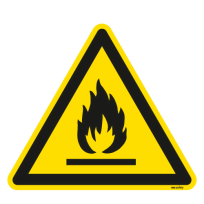 ПРАВИЛА ПОЖАРНОЙ БЕЗОПАСНОСТИ В БЫТУ.ЗАРАНЕЕ ИЗУЧИТЕ ПУТИ ЭВАКУАЦИИ ИЗ ПОМЕЩЕНИЙ В СЛУЧАЕ ПОЖАРАНе загромождайте коридоры, выходы из комнат посторонними предметами и вещами, убедитесь в том, что двери и окна открываются свободно;Если у Вас установлены решетки на окнах, они должны быть оборудованы механизмом быстрого открывания;Если Вы живете в высотном здании, при эвакуации ни в коем случае не пользуйтесь лифтом.ПОМНИТЕ И СОБЛЮДАЙТЕ ПРАВИЛА ПОЖАРНОЙ БЕЗОПАСНОСТИ.При пользовании электроэнергией включайте в электросеть утюг, плитку, чайник и другие электроприборы только исправные и при наличии под ними несгораемой подставки. Не размещайте включенные электроприборы близко к сгораемым предметам и деревянным конструкциям.Следите, чтобы электрические лампы не касались бумажных и тканевых абажуров. Не закрывайте домашними предметами автотрансформатор и стабилизатор и не устанавливайте их на стол.Не допускайте одновременного включения в электросеть нескольких мощных потребителей электроэнергии, вызывающих перегрузку сети.Опасно промачивать электропровода, заклеивать их обоями, подвешивать на гвозди, оттягивать, завязывать в узлы. Применять ветхие соединительные шнуры, удлинители. Все это приводит к нарушению изоляции и короткому замыканию электропроводов.Опасно пользоваться неисправными выключателями, розетками, штепселями, подключать оголенные концы при помощи скрутки проводов к электросети. В этих случаях возникают большие переходные сопротивления, которые приводят к сильному нагреву электропроводов и горению изоляции.Серьезную опасность представляют использование нестандартных, самодельных предохранителей (жучков). Электросеть от перегрузок и коротких замыканий защищают стандартные предохранители.Следите за исправностью и чистотой всех электробытовых приборов. К монтажу электроприборов и их ремонту привлекайте только специалистов. В этих случаях будет исключена возможность проникновения пожара от электроприборов.+СОБЛЮДАЙТЕ ПРАВИЛА ПОЖАРНОЙ   БЕЗОПАСНОСТИ ПРИ ПОЛЬЗОВАНИИ ГОРЮЧИМИ ЖИДКОСТЯМИ.Очень опасно  стирать в бензине   и других    легковоспламеняющихся    жидкостях промасленную одежду.Недопустимо       курение       или зажигание спичек при пользовании  бензином, ацетоном, керосином, растворителями.Многие вещества бытовой химии (мастика, нитрокраски, лаки, клеи и др.) представляют повышенную пожарную опасность, особенно в аэрозольной упаковке. Ни в коем случае не производите подогрев на открытом огне  пожароопасных  мастик (БМ, гамму, скипидарную, зеркальную, на силиконе и т.п.),   а также других предметов бытовой химии. Опасно курить и применять огонь во время натирки и покрытия лаком полов, наклейки линолеума и плиток.БУДЬТЕ ОСТОРОЖНЫ С ОТКРЫТЫМ ОГНЕМ.Наибольшее число пожаров в квартирах происходит от небрежного курения (бросания непогашенных окурков и спичек). Особую опасность представляет курение в постели, лиц, находящихся в нетрезвом состоянии. Причиной пожара может быть костер во дворе жилого дома, в котором сжигаются старая мебель, мусор, опавшие листья, отогревание замерших труб паяльной лампой или факелом.НЕ ДОПУСКАЙТЕ ШАЛОСТИ   ДЕТЕЙ С ОГНЕМ.Не оставляйте детей дома одних, когда горит газовая плита, топится печь или включены электроприборы. Храните спички в местах, недоступных для детей. Шалость детей со спичками - частая причина пожара. Новогодняя елка тоже может стать причиной пожара. Чтобы этого не случилось: - Елку ставьте на устойчивую  подставку и подальше от приборов отопления; -  Нельзя украшать елку целлулоидными игрушками, обкладывать подставку и елку ватой, непропитанной огнезащитным составом. Освещать елку следует электрогирляндами только фабричного изготовления. В помещении не разрешается зажигать различные фейерверки, бенгальские огни, хлопушки, свечи; Нельзя одевать детей в костюмы    из      ваты и марли, непропитанные огнезащитным составом.ПОРЯДОК ДЕЙСТВИЙ ПРИ СРАБОТКЕ ПОЖАРНОЙ СИГНАЛИЗАЦИИПри возникновении сигнала оповещения о пожаре необходимо:а) не поддаваться панике;б) убедиться в наличии первичных признаков возгорания (характерный запах, наличие дыма). В случае отсутствия признаков возгорания сообщить о сработке по телефону  администратора или охранной службы.в) дождаться приезда компетентных лиц, обслуживающих системы пожарной безопасности.г) при обнаружении признаков пожара см.следующий пункт.ПОРЯДОК ДЕЙСТВИЙ ПРИ ПОЖАРЕПри обнаружении пожара или признаков горения необходимо:а) не поддаваться панике. Избежать опасности легче, если действуешь спокойно и разумно;
б) немедленно сообщить об этом в пожарную охрану по телефону: 01 или с мобильного телефона по номерам, указанным ниже, и назвать адрес объекта, место возникновения пожара, свою фамилию. А так же сообщить информацию охраннику либо  администратору дома. Если у Вас нет телефона и Вы не можете самостоятельно покинуть горящее помещение, подавайте сигналы о помощи через окно; в) принять меры по эвакуации людей, тушению пожара и сохранности материальных ценностей.Если очаг загорания небольшой, то четкими и уверенными действиями его можно погасить. Помните - в доме всегда есть средства, позволяющие потушить пожар - одеяла, грубая ткань, а также ведра и другие емкости для воды; Плотно закройте комнату, в которой Вы находитесь. Используйте мокрую одежду и полотенца для уплотнения щелей в дверях и вентиляционных отверстиях. Закройте двери и предохраняйтесь от дыма; Не разбивайте окна. Пламя и дым могут проникнуть в Ваше помещение снаружи. Если Вам необходим воздух, приоткройте щель в окне и будьте готовы закрыть эту щель немедленно; Если Вы не можете справиться с огнем, то необходимо срочно покинуть помещение. В помещении необходимо выключить электричество; Спасение следует выполнять по наружным стационарным, приставным и выдвижным лестницам. Спускаться по водосточным трубам и стоякам с помощью связанных простыней крайне опасно, эти приемы возможны лишь в исключительных случаях. Недопустимо прыгать из окон здания, т.к. неизбежны травмы.Вызов экстренных служб с мобильных телефонов МТС, МЕГАФОН, TELE2, U-tel010 — Вызов пожарной охраны и спасателей020 — Вызов милиции030 — Вызов скорой помощи040 — Вызов аварийной службы газаВызов экстренных служб с сотовых телефонов Билайн001 — Вызов пожарной охраны и спасателей 002 — Вызов милиции003 — Вызов скорой медицинской помощи004 — Вызов аварийной газовой службыВызов экстренных служб с сотовых телефонов Мотив, Скай-Линк901 — Вызов пожарной охраны и спасателей 902 — Вызов милиции 903 — Вызов скорой помощи904 — Вызов аварийной службы газаВызов экстренных служб через номер 112Для экстренного вызова специальных служб также работает номер 112.На русском и английском языках.Вызов с номера экстренного вызова 112 возможен:- при отсутствии денежных средств на вашем счету,- при заблокированной SIM-карте,- при отсутствии SIM-карты телефона.